Frühjahrs-Update von Zoner Photo Studio X 2022: Auf Maß geschneidert(15. März 2022 in Brünn) - Das vielseitige Fotoorganisations- und -bearbeitungsprogramm Zoner Photo Studio X bringt eine Frühjahrsdosis an Neuheiten. Diesmal haben sich die Entwickler auf die Anpassung des Programms und bequemeres Arbeiten mit Fotos konzentriert.Einstellbares Aussehen der UmgebungDas diesjährige Frühjahrs-Update sprengt die Grenzen der Foto-Vorschauen und ihrer Miniaturansichten. „Je mehr Nutzer den Weg zu Zoner Photo Studio finden, desto mehr Anregungen erhalten wir für das Aussehen des Programms. Manche Leute bevorzugen eine minimalistische Umgebung, in der das Foto selbst die Hauptrolle spielt, andere bevorzugen mehr Informationen auf einen Blick“, sagt Jan Kupčík, Zoner Photo Studio Produktmanager. Und es sind die unterschiedlichen Bedürfnisse der Nutzer, die das Frühjahrs-Update berücksichtigt. In erster Linie wurden die Optionen zur Anpassung der Vorschau der angezeigten Fotos im Modul Manager erheblich erweitert. Von der Hintergrundfarbe über die Anzeige von Bewertungen bis hin zu diversen Metadaten direkt auf oder unter der Vorschau. Das alles können die Nutzer jetzt mit dem visuellen Vorschau-Konfigurator leicht anpassen.Auch die Miniaturansichten, auf die die Nutzer im gesamten Programm stoßen, wurden auf ähnliche Weise sorgfältig bearbeitet und können nun individuell angepasst werden. Jetzt können Sie Fotos direkt über die Miniaturansichten mit einem Klick bewerten, auswählen, welche Informationen (Tags, Metadaten) angezeigt werden sollen, oder alles einschließlich des Dateinamens ausblenden.Neuer Viewer und DiashowDer Viewer im Modul Manager wurde ebenfalls erheblich verbessert. Neben der verbesserten Unterstützung von RAW-Dateien und der Schnellvorschau bietet es nun die gleichen Optionen zur Anpassung des Aussehens wie die zuvor erwähnte Bildvorschau. Darüber hinaus können das Aussehen und die angezeigten Informationen für den Viewer und den Diashowmodus separat eingestellt werden. Und auch die Unterstützung von Diashows wurde erheblich erweitert. Es ist jetzt möglich, den Übergang zwischen Bildern mit Maustasten zu steuern, animierte Übergänge zwischen Bildern auszuwählen und die Wiedergabe von Videoclips bequemer zu steuern.Schnelleres Arbeiten mit Fotos Das Frühjahrs-Update von Zoner Photo Studio X vereinfacht die Arbeit mit Schnellvorschauen. Abhängig von der vom Nutzer bevorzugten Geschwindigkeit oder Qualität wählt das Programm nun die beste Vorschauquelle aus und zeigt sie an.  Der ZPS X-Katalog wurde optimiert, sodass die Miniaturansichten effizienter gespeichert und seltener neu geladen werden. Das bedeutet weniger Speicherplatz und ein noch schnelleres Laden der Miniaturansichten.„Wir versuchen, bei Updates auf Details zu achten und den Nutzern unnötige Stillstandzeiten zu ersparen. Zum Beispiel unterstützen wir jetzt die Anzeige von Transparenz in Miniaturansichten direkt im Manager, sodass die Nutzer die Dateien nicht mehr im Modul Editor öffnen müssen, um den transparenten Hintergrund zu überprüfen“, zeigt Jan Kupčík die Arbeitsbeschleunigung anhand eines Beispiels.Neue Module Drucken und VideoAufgrund weiterer Pläne mit dem Druck von Fotoprodukten und vor allem der Entwicklung der Videobearbeitung werden Nutzer das lila Modul Erstellen in ZPS X nicht mehr finden. Dieses wurde seit dem Frühjahrs-Update durch die beiden Module Drucken (zur Erstellung von Fotoprodukten) und Video ersetzt. Darüber hinaus wurde das Modul Video um mehrere neue Funktionen erweitert. Die erste Möglichkeit ist ein einfacher Export eines ausgewählten Bildes aus dem Video. Die Funktion eignet sich z. B. für die Erstellung von Thumbnails für YouTube und ähnliche Dienste. Außerdem gibt es zwei neue Modi für das Hinzufügen von Clips zwischen bereits in der Zeitleiste platzierten Clips.Zonerama Galerie expandiert in die USAAuch die Zonerama Online-Galerie wurde weiterentwickelt und bietet Fotografen einen Ort, an dem sie sich kostenlos präsentieren können. Besonders diejenigen, die Kunden und Fans in Nordamerika haben, werden die Eröffnung eines neuen Datenzentrums in Florida begrüßen. Dieser Schritt beschleunigt das Anzeigen und Hochladen von Fotos aus Überseeregionen erheblich. Für europäische Kunden ändert sich nichts Wesentliches.Zoner Photo Studio X kann jeder einen Monat lang kostenlos testen. Darüber hinaus haben Nutzer, deren Testphase bereits abgelaufen ist, die Möglichkeit, sich 15 Tage lang völlig kostenlos mit den neuen Funktionen vertraut zu machen.Zoner Photo Studio wurde im letzten Jahr mit dem prestigeträchtigen TIPA World Award für die beste Fotobearbeitungssoftware ausgezeichnet. Die Organisation EISA (Expert Imaging and Sound Association) zeichnete dann ZPS X als beste Fotosoftware des Jahres aus.Kontakt für Journalisten: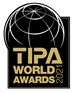 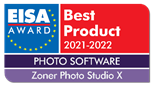 Michal ProuzaLeiter der SW-AbteilungTel.: +420 736 510 092 | E-Mail: michal.prouza@zoner.com 	